Vorontsov OleksiyExperience:Position applied for: 4th EngineerDate of birth: 13.02.1990 (age: 27)Citizenship: UkraineResidence permit in Ukraine: NoCountry of residence: UkraineCity of residence: KerchPermanent address: Gorkiy st 9.20Contact Tel. No: +38 (065) 615-67-27 / +38 (099) 125-33-07E-Mail: vorontsov.aleksei@mail.ruU.S. visa: NoE.U. visa: NoUkrainian biometric international passport: Not specifiedDate available from: 01.12.2013English knowledge: GoodMinimum salary: 3000 $ per month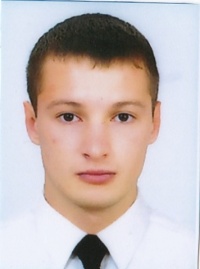 PositionFrom / ToVessel nameVessel typeDWTMEBHPFlagShipownerCrewingOiler16.03.2013-17.09.2013MarayOil Product Tanker64000MAN10700MajuroShipping INCUNIVISOiler11.01.2012-12.07.2012BONITOOil Product Tanker88000MAN10900MajuroShipping INCUNIVIS